با نام خدا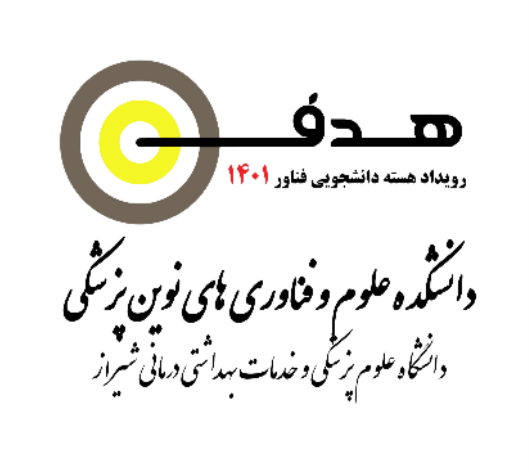 پرسشنامه ایده فناورانه نام هسته فناورعنوان ایده ( فارسی و انگليسی):    تاريخ ارائه ایده به هسته دانشجویی فناور:تاريخ وصول پرسشنامه به هسته دانشجویی فناور: شماره ثبت پروژه:نشاني : فارس - شیراز - خیابان قصرالدشت - حد فاصل خیابان فلسطین و ملاصدرا - کوچه ۲۹ - ساختمان دیاموند (الماس) - طبقات اول و دوم ساختمان  کد پستی: ۷۱۳۳۶۵۴۳۶۱     شماره تماس:  ۳۲۳۰۷۱۲۹-۰۷۱راهنمای ارائه ایده های فناورانه هسته دانشجویی فناور: مقدمه شیوه نامه حاضر به منظور کمک به نگارش صحیح پروپوزال و همچنین کمک به تبیین فرآیند ارزیابی، داوری و انتخاب ایده های فناورانه می باشد.تعریف ایده فناورانه ایده است کاربردی که منجر به تولید يك محصول یا یک دستاورد قابل تجاری سازی شود.این ایده ها باید شرایط زیر را داشته باشند:کیفیت: ایده هایی قابلیت حمایت را خواهند داشت که از لحاظ علمی، فنی و مدیریت پروژه، به تایید داوران و کارگروه فناوری، کیفیت بالایی داشته باشند و در راستای تامین اولویت های (اقتصاد مقاومتی) کشور یا دانشگاه علوم پزشکی شیراز باشند.شفافیت: مجریان ایده موظف به ارائه توصیفی شفاف از موضوع و برونداد ایده هستند و در صورت لزوم باید پاسخگوی سوالات داوران باشند.ملاحظات اخلاقی: مجریان در تمام مراحل انجام ایده یا تولید محصول موظف به رعایت اصول اخلاق در پژوهش و اصول مشارکت در حقوق مادی و معنوی حاصل از ایده  خواهند بود. معاونت تحقیقات و فناوری در صورت مشخص شدن هر نوع تخلفی در هریک از مراحل ایده از ادامه بررسی یا حمایت ایده معذور بوده و مجریان متعهد به بازگرداندن بودجه های دریافتی و پاسخگوی موارد تخلف خواهند بود. فرایند  بررسی و داوریدر فرایند داوری اولیه، ایده ها توسط هیأت داوران ارزیابی می شوند.هیات داوران از اعضای هیات علمی دانشکده علوم و فناوری های نوین پزشکی و اساتید فناور خارج دانشکده تشکیل خواهد شد.بر اساس امتیازات کسب شده، شش ایده برتر انتخاب خواهند شد. سپس، در یک رویداد حضوری ایده های منتخب توسط اعضای هسته ها ارائه می گردند و کمیته داوری و هیات منصفه، ایده ها را ارزیابی خواهند کرد.نحوه مشارکت هیات منصفه دانشجویی توسط کمیته علمی رویداد مشخص می گردد.در نهایت سه ایده برگزیده شده و جوایز نفیسی به این تیم ها اعطا خواهد شد.مشخصات 2-1 مشخصات اعضای تیم (هسته)مشخصات و معرفی ایده2-1- عنوان ایده:عنوان ایده به فارسی :Title:خلاصه‌ای از ایده فناورانه (در 250 تا 500 کلمه توضیح دهید).اهداف تحقق ایده: 2-3-1- اهداف اصلي:2-3-2- اهداف اختصاصي ( Objectives Specific) :2-3-3- اهداف كاربردي (Applied Objectives) :2-3-4- خلاصه روش و نحوه اجراي ایده:توضیحات مربوط به ایده فناورانه (مشخصات فنی ایده به طور کامل نوشته شود3-1- مقدمه، بیان مساله، دانش پیشین،  اهمیت و ضرورت اجرای طرح:      3-2- مزایای ایده فناورانه:3-3- مهمترين نتايج  کلی حاصل از اجراي ایده: 3-4- حوزه فناوری:  (در صورت لزوم، بیش از یک مورد علامت زده شود)      فناوری ترکیبات دارویی، غذایی و بیولوژیک  روش های درمانی مبتنی بر استفاده از یک محصول فناورانه	  فناوری تجهیزات پزشکی  فناوری های تشخیصی  فناوری اطلاعات و تهیه نرم افزار  فناوری های سلامت و تکنولوژی پاک و سلامت  فناوری ترکیبات و مواد پیشرفته  فناوری نوین آموزشی  سایر (توضیح دهید)3-4- بكارگيري محصول نهائي مستلزم دريافت چه مجوز هاي استانداردي  از سازمان هاي داخلي (مثل موسسه استاندارد، آزمايشگاه رفرانس، ادارة كل تجهيزات و يا ....) مي باشد؟ ذكر گردد. اطلاعاتی در دسترس نیست و نیاز به مطالعه دارد هیچ استاندارد داخلی یا خارجی ندارد استاندارد (تاییدیه) داخلی نیاز دارد ولی اخذ نشده است استاندارد (تاییدیه) داخلی نیاز دارد و اخذ شده است استاندارد (تاییدیه) داخلی یا خارجی دارد و اخذ شده است توضیح: استاندارد مربوط به یک محصول است، و در صورت دست یابی به فناوری و در مرحله تولید محصول و جهت حمایت از تولید و پیشبینی سازوکارهای لازم مثل حمایت از محصولات دانش بنیان اظهار می گردد. 3-5- کاربرد:3-6- كليات روش اجرای ایده:خصوصیات فنی ایدهادعاها: مشخصات فني نتيجه ايده (ويژگيهاي محصول/خدمات نهايي)   سابقه موضوع ايده و اجرای  ایده در داخل یا خارج کشور از جنبه‌هاي نظري و تجربي و محل اجرای پروژه همراه با ذکر منابع را بیان کنید:مشخصات اقتصادی (موارد به طور کامل  و همراه با مستندات ذکر شود)دلايل انتخاب موضوع: (توجيه علمی، فنی، اقتصادی و ضرورت فن آوری):سایر  مزیت های اقتصادی  نسبت به نمونه های موجود و یا مشابه چیست؟  بازار هدف (مشتريان اصلي و استفاده کنندگان بالقوه نهایی) محصول/خدمات خود را مشخص نماييد. (مصرف كنندگان، خصوصي يا دولتي بودن، بازار داخلي يا خارجي)   ظرفيت تقريبي بازار محصول/خدمات خود را مشخص نمائيد.5-4-1- میزان بازار مصرف برای ایده در حال حاضر به چه مقدار می باشد؟5-4-2- تعداد مورد نیاز بازار داخل  کشور؟5-4-3- تعداد مورد نیاز بازار خارج از کشور؟5-4-4 آيا شما از روند رشد بازار/ بازارهاي هدف ارزيابي مشخص و مستندي داريد؟ بيان نماييد.5-5-5- آیا امکان تولید انبوه  یا کاربرد گسترده موضوع پروژه پیش بینی شده است ؟ نقاط قوت و ضعف رقبا از نظر شما چيست؟ (توضيح دهيد) برآورد قیمت محصول در حال حاضر در بازار و یا هزینه تقریبی تمام شده برای تولید هر واحد محصول در حال حاضر چه میزان است؟ قيمت محصول /خدمات مشابه داخلي و خارجي چگونه است؟يا اجراي ايده شما نياز به گرفتن مجوز خاصي دارد؟ توضيح دهيد. چه نوآوری در ایده پیشنهادی (چه در تولید و چه در خدمات) وجود دارد؟- ساختار سازمانیچه پست‌هایی در کسب‌وکار شما موردنیاز است؟چه مهارت‌هایی برای هر پست موردنیاز است؟نمودار ساختار سازمان کسب‌وکار شماهزینه هاو امکانات مورد نیاز اجرای ایدهملزومات و هزینه های اجرای ایده را به طور کلی توضیح دهید.در صورت داشتن مدل کسب و کار، این مدل پیوست شود.  در صورتی که برای هر یک از عناوین پروپوزال، اطلاعات درست یا ارزیابی شده ای از سوی هسته نوآور وجود ندارد، یا اینکه اساسا هسته نوآور، هنوز پاسخ چنین مواردی را بررسی نکرده است، لطفا موارد را بدون پاسخ قرار دهید.   1-1   معرفی هسته نوآور1-1   معرفی هسته نوآور نام هسته (تیم) نام و نام خانوادگی مسئول هسته شماره همراه  عنوان ایده شماره  تماسکد ملیتاریخ  تولدمهارت های تخصصی در ایجاد و گسترشایدهنوع  همکارینوع  همکاریمدرک تحصیلی/زمینة  تخصصینام و نام خانوادگیشماره  تماسکد ملیتاریخ  تولدمهارت های تخصصی در ایجاد و گسترشایدهپاره  وقتتمام  وقتمدرک تحصیلی/زمینة  تخصصینام و نام خانوادگی